LEHRGANG“ 19K55005- LUMPENSAMMLER“Zeit:	Samstag, 07.12.2019, 09.00 Uhr bis 16.15 Uhr			8 LE/UEs zur Lizenzverlängerung möglichSonntag, 08.12.2019, 09.00 Uhr bis 16.15 Uhr8 LE/UEs zur Lizenzverlängerung möglich inklusive – Konzeptschulung PPG/Sport pro GesundheitOrt:	Sporthalle der Grundschule, 93073 Neutraubling, Schulstraße 1,                      	Eingang Hans-Watzlik-StraßeMeldung an 	Johanna Mathy	Peter-Parler-Str. 46,93073 Neutraubling				Email: johanna.mathy@t-online.de     Tel.: 09401 9288650Leitung:	Johanna Mathy	siehe oben	Wolfgang Vogel	Email: vogel-donaustauf@gmx.de 	    Tel.: 09403 969070Meldegebühr:		BTV-Mitglieder:		8 LE/UE:	45,00 €	16 LE/UE: 	80,00 €		Sonstige		8 LE/UE:	68,00 €	16 LE/UE: 	120,00 €Meldeschluss:	24. November 2019, bzw. wenn der Lehrgang ausgebucht ist.Überweisung	TG-Opf-Süd Lehrgangskonto, 	Kennwort „19K55005-Lumpensammler und Angabe des Meldenamens“an:	IBAN: DE88 7505 0000 0008 5065 78    bei Sparkasse Regensburg	detaillierte Angaben sind dem Anmeldebogen zu entnehmen.LZV der Lizenzen 1. Lizenzstufe Samstag und Sonntag		BTV-Trainer C Breitensport Allround-Fitness (Gymnastik-Turnen-Spiel)			bisher: Turnen-Fitness-Gesundheit		BLSV-Übungsleiter C-Breitensport Profil Erwachsene/Ältere		BLSV-Übungsleiter C Breitensport Profil Kinder/Jugendliche	     2. Lizenzstufe: nur SonntagÜbungsleiter B Breitensport Sport in der PräventionÜbungsleiter B Profil Erwachsene/Ältere, Schwerpunkt: Ältere (früher: Übungsleiter 		B Sport für Ältere)Verlängerung des Qualitätssiegels Pluspunkt Gesundheit.DTBAusbildungsinhalteSamstag, 7. Dezember		(8 LE/UEs zur Lizenzverlängerung möglich)09.00 Uhr - 10.30 Uhr	Koordination spielerisch erlernen macht Spaß	     Walter Rosenkranz10.45 Uhr – 12.15	1. Schnellkraft, 2. Laufschule			     Walter Rosenkranz13.00 Uhr bis 16.15 Uhr	Funktionelles Fitnesstraining für alle Altersstufen        Michael EdererSonntag, 8. Dezember		(8 LE/UEs zur Lizenzverlängerung möglich)inklusive KonzeptschulungPLUSPUNKT GESUNDHEIT /  SPORT PRO GESUNDHEITEinweisung in die standardisierten ProgrammeDie standardisierten Gesundheitssportprogramme des Deutschen Turner-Bundes werden auf Grundlage neuester wissenschaftlicher Erkenntnisse entwickelt und wissenschaftlich evaluiert. Das heißt, es wird überprüft, ob das jeweilige Programm beim Teilnehmer auch die gewünschten Gesundheitseffekte bewirkt.
Zusätzlich werden die standardisierten Programme auch bei der Zentralen Prüfstelle Prävention zur Zertifizierung eingereicht. Um ein solches Programm anzubieten, müssen die Übungsleiter die Konzeptschulung des standardisierten Programms besucht haben. In dieser werden der Programmaufbau, die Inhalte sowie die Zusammenarbeit mit den Krankenkassen erläutert.Anbieter von Präventionskursen in BTV-Mitgliedsvereinen können künftig mit dem Onlineantrag für den PLUSPUNKT GESUNDHEIT.DTB gleichzeitig auch mit dem Qualitätssiegel der Dachmarke „Sport pro Gesundheit“ des Deutschen Olympischen Sportbundes sowie mit dem Prädikat „Deutscher Standard Prävention“ der Zentralen Prüfstelle Prävention (ZPP) ausgezeichnet werden. Mit dem Qualitätssiegel „Deutscher Standard Prävention“ zeichnet die Prüfstelle solche Präventionskurse aus, die den hohen Qualitätsstandards des „Leitfadens Prävention“ des GKV-Spitzenverbandes und den zugrunde liegenden gesetzlichen Vorgaben entsprechen. Zertifizierte Kurse können von allen beteiligten Krankenkassen bezuschusst werden. 
09.00 Uhr bis 12.15 Uhr		Fit und gesund	Dr. Marlene Groitl13.00 Uhr bis 14.30 Uhr 		Bewegen statt Schonen		Dr. Marlene Groitl14.45 Uhr bis 16.15 Uhr		Trittsicher durchs Leben		Dr. Marlene GroitlDie Zertifikate zur Einweisung in die standardisierten Programme, die notwendig sind für die Beantragung  des Qualitätssiegels PLUSPUNKT GESUNDHEIT.DTB inklusive der Siegel SPORT PRO GESUNDHEIT (DOSB) und DEUTSCHER STANDARD PRÄVENTION (*Zentrale Prüfstelle Prävention) werden nachträglich per Mail an die Teilnehmer/innen verschickt. gez.:							gez.: Edith Lindner 							Dr. Marlene GroitlStv. Gauvorsitzende Lehre und Bildung 	 				Stv. Gauvorsitzende Fitness/GesundheitAnmeldebogenBitte nachfolgenden Abschnitt bis spätestens 24. November 2019 einsenden oder faxen anJohanna Mathy	Email: johanna.mathy@t-online.dePeter-Parler-Str. 46	Tel.: 09401 9288650 93073 Neutraubling	…..........................................................................................................................................................Lehrgang  „LUMPENSAMMLER 2019“                 Sa. / So.   7./8.12.2019 in Neutraubling……………………………………………………………….………..........Meldeschluss: 24. November 2019, bzw. wenn der Lehrgang ausgebucht istÜberweisung an:	TG-Opf-Süd Lehrgangskonto, Kennwort „Lumpensammler 2019“       	IBAN: DE88 7505 0000 0008 5065 78     bei Sparkasse Regensburg			Hinweis: Es können nur max. 30 Teilnehmer zugelassen werden, entscheidend für die 				Zulassung ist der Eingang der Anmeldung und der Eingang der Meldegebühr.Vorname:…………………………………………………………..............................................................Name:…………………………………………………………….…………..................................................…….…......    ……………..………………………    ……......................................................................PLZ		Ort					Straße und Nr.Verein: ………………………….............................................................................................................Tel.:……………………………..............    Email: ……........................……………………………………Ich nehme teil:               am Samstag, 07.12.18                   am Sonntag, 8.12.18             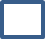 Meldegebühr:		BTV-Mitglieder:	8 LE/UE (1 Tag):	45,- €	16 LE/UE (2 Tage) 	  80,- €		Sonstige	8 LE/UE (1 Tag):	68,- €	16 LE/UE (2 Tage)	120,- €Die Meldegebühr in Höhe von   ___________   €  wurde am   __________________   überwiesen.…………………………………………………     ……........…     ……………………...............................Ort	Datum	UnterschriftEine Teilnehmerinformation erfolgt nur, wenn der Lehrgang ausgebucht ist oder abgesagt werden muss.Die Meldegebühren für nicht wahrgenommene Termine können nicht für andere Lehrgänge verrechnet werden. Eine Rückzahlung der Gebühr erfolgt nur bis 5 Tage vor Lehrgangsbeginn.DatenschutzerklärungName:	____________________________________________Ich willige ein, dass der Bayerische Turnverband e. V., als verantwortliche Stelle, die bei der Anmeldung erhobenen personenbezogenen Daten, wie Namen, Vorname, Geburtsdatum, Adresse, E-Mail-Adresse, Telefonnummer und Bankverbindung ausschließlich zum Zwecke der Abwicklung und Abrechnung des Lehrgangs sowie der Übermittlung von lehrgangsrelevanten Informationen verarbeitet, nutzt und an die Lehrgangsleiter übermittelt. Eine Datenübermittlung an Dritte, außerhalb des BTV, findet nicht statt. Eine Datennutzung für Werbezwecke findet ebenfalls nicht statt.Nach Beendigung des Lehrgangs werden die personenbezogenen Daten gelöscht, soweit sie nicht entsprechend der steuerrechtlichen Vorgaben aufbewahrt werden müssen.Jeder Teilnehmer hat im Rahmen der Vorgaben der Datenschutzgrundverordnung (DSGVO) das Recht auf Widerspruch gegen die Datenspeicherung und auf Auskunft über die personenbezogenen Daten, die zu seiner Person bei der verantwortlichen Stelle gespeichert sind. Außerdem hat das Mitglied, im Falle von fehlerhaften Daten, ein Korrekturrecht._________________________		______________	______________________________Ort:					Datum:			Unterschrift:Ich willige ein, dass der BTV meine E-Mail-Adresse und, soweit erhoben, auch meine Telefonnummer zum Zwecke der Bildung von Fahrgemeinschaften an die anderen Teilnehmer übermittelt. _________________________		______________	______________________________Ort:					Datum:			Unterschrift:Ich willige ein, dass der BTV in der Veranstaltung aufgenommene Bilder und Videosequenzen zu Lehrzwecken aufnimmt, auf der Website zugänglich macht, in sonstigen BTV-Publikationen veröffentlicht und an die örtliche Presse zum Zwecke der Veröffentlichung ohne spezielle Einwilligung weitergibt. Abbildungen von genannten Einzelpersonen oder Klein-Gruppen hingegen bedürfen einer Einwilligung der Abgebildeten Personen. Einer erteilten Einwilligung zur Veröffentlichung von Bildern kann jederzeit schriftlich widersprochen werden._________________________		______________	______________________________Ort:					Datum:			Unterschrift: